AKTIVNOSTI  DRUŠTVA  UPOKOJENCEVDESKLE   ANHOVOZA MESEC SEPTEMBER 2022PRIDRUŽITE SE VADBI PIKADATRENINGI POTEKAJO NA PLACU V CENTRU.MOŠKA EKIPA TRENIRA VSAK TOREK OB 19. URIŽENSKA EKIPA TRENIRA VSAKO SREDO OB 19. URI MERITEV KRVNEGA TLAKA, SLADKORJAIN HOLESTEROLA – SOBOTA10.9. OD 8.00 DO 10.00 URE VSAKO SREDO – OD 15. DO 17. KROŽEK  ROČNIH DEL, USTVARJANJE IN DRUŽENJE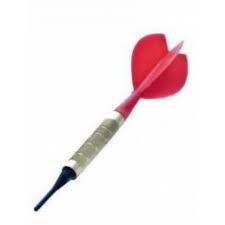 SOBOTA,  24.9. 2022 – državno prvenstvo društev upokojencev v pikadu.MEDGENERACIJSKI CENTER»PRI TINCI«v kulturnem domu v Desklahje odprt vsak dan med 8. in 9. uro.Lahko popijete kavo ali čaj saj je v prostoru tudi avtomat za tople napitkeVSAK TOREK OD 9. DO 12. URE – RAZGIBANJA, DRUŽABNE IGRE, POGOVORI OB KAVI.TOREK -  6.9. – IZDELAVA DARIL ZA STAREJŠETOREK - 13.9. – IZDELAVA DARIL ZA STAREJŠE                         – STARA HIŠNA IMENA TOREK - 20.9. -  SESTAVLJANJE BESED IZ DANIH ČRK TOREK - 27.9. PREDSTAVITEV DOMAČEGA AVTORJA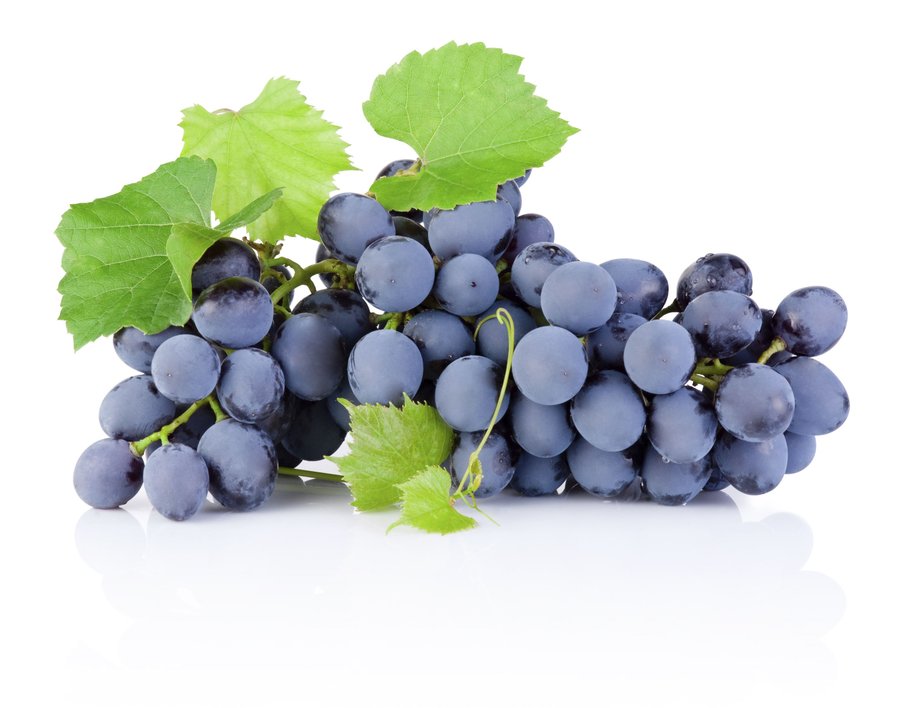 